ООО «ПРОБА-ЛЮКС»  162616, Россия, Вологодская область,             г. Череповец, Леднева 2 оф.4Моб. Тел.:+7 921 252 96 44 Илья                                             Многоканальный: +7 921 723 84 66 или 8202 54 84 66Производим щепу для копчения, исключительно из экологически чистого, свежего древесного массива по ТУ16.29.14.199-001-0105938386-2016.Исключено присутствие пыли, посторонних примесей, гарантируется пониженное отложение смолы на стенках коптильных камер и дымоходов. Щепа идеально подходит для основных типов дымогенераторов, включая пародымогенераторы. Учитываем все технические пожелания конечного пользователя.Показатели качества ольховой щепы: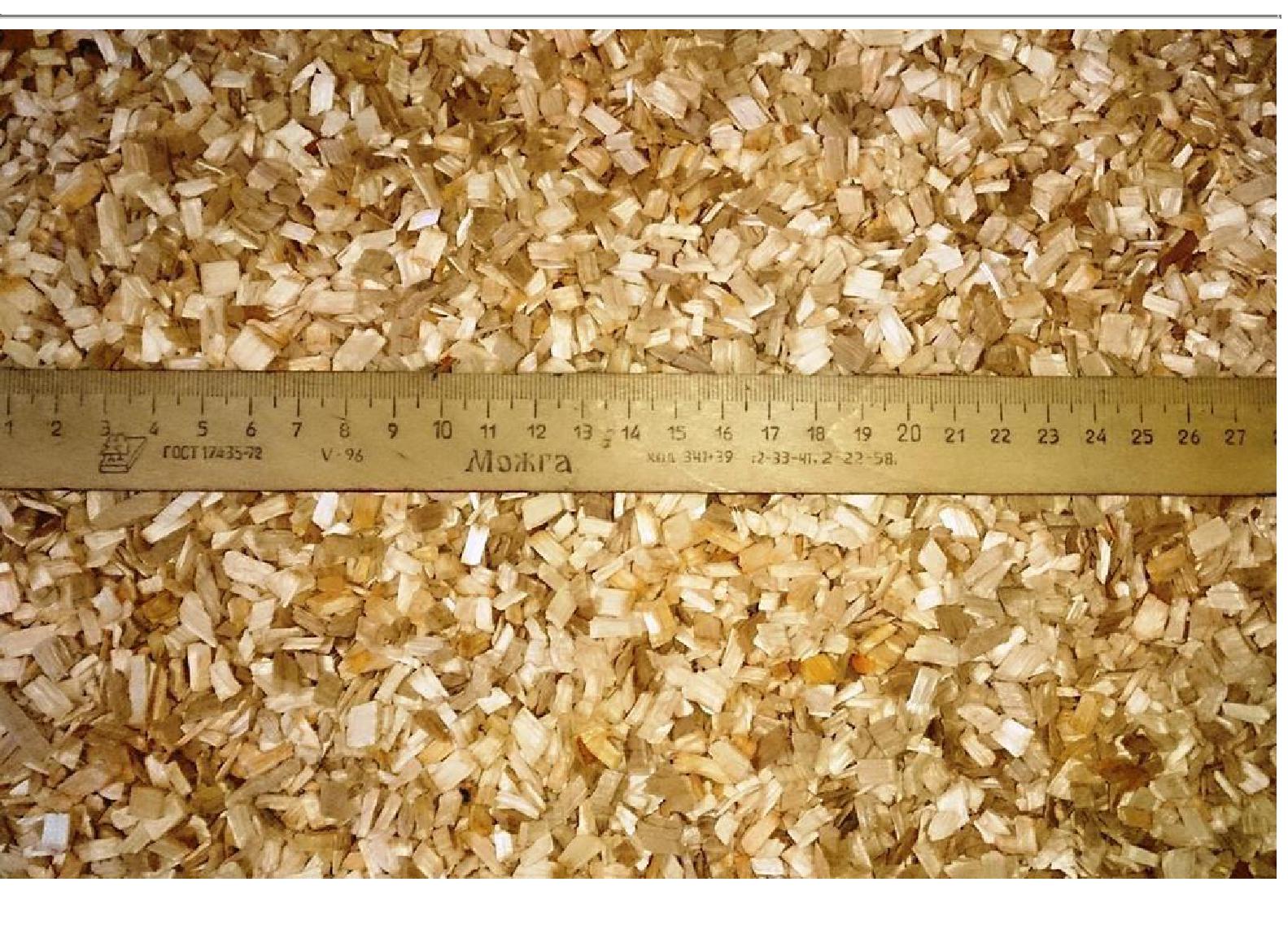 Фракционный составщепы :4–6 мм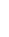 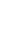 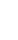 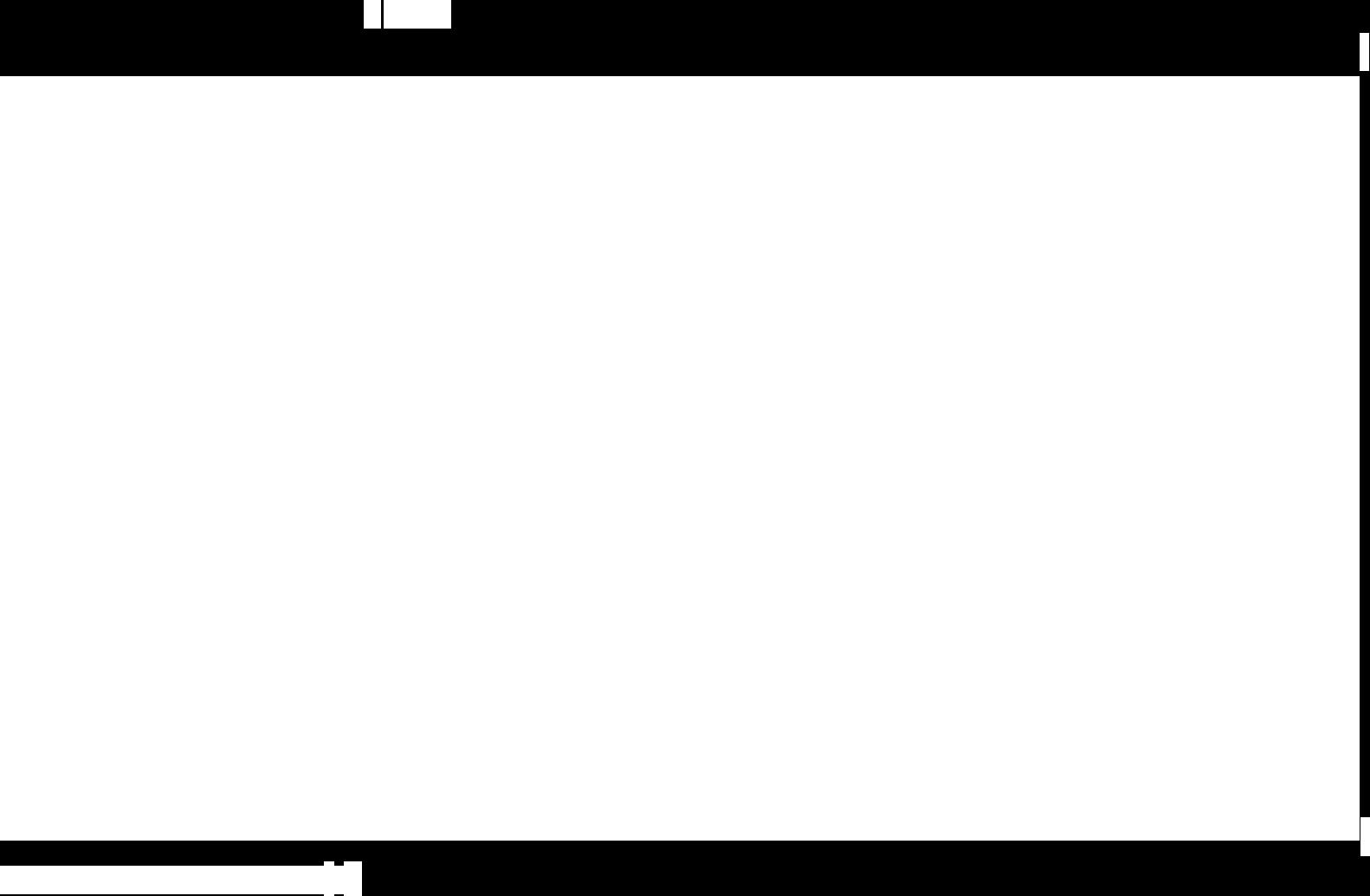 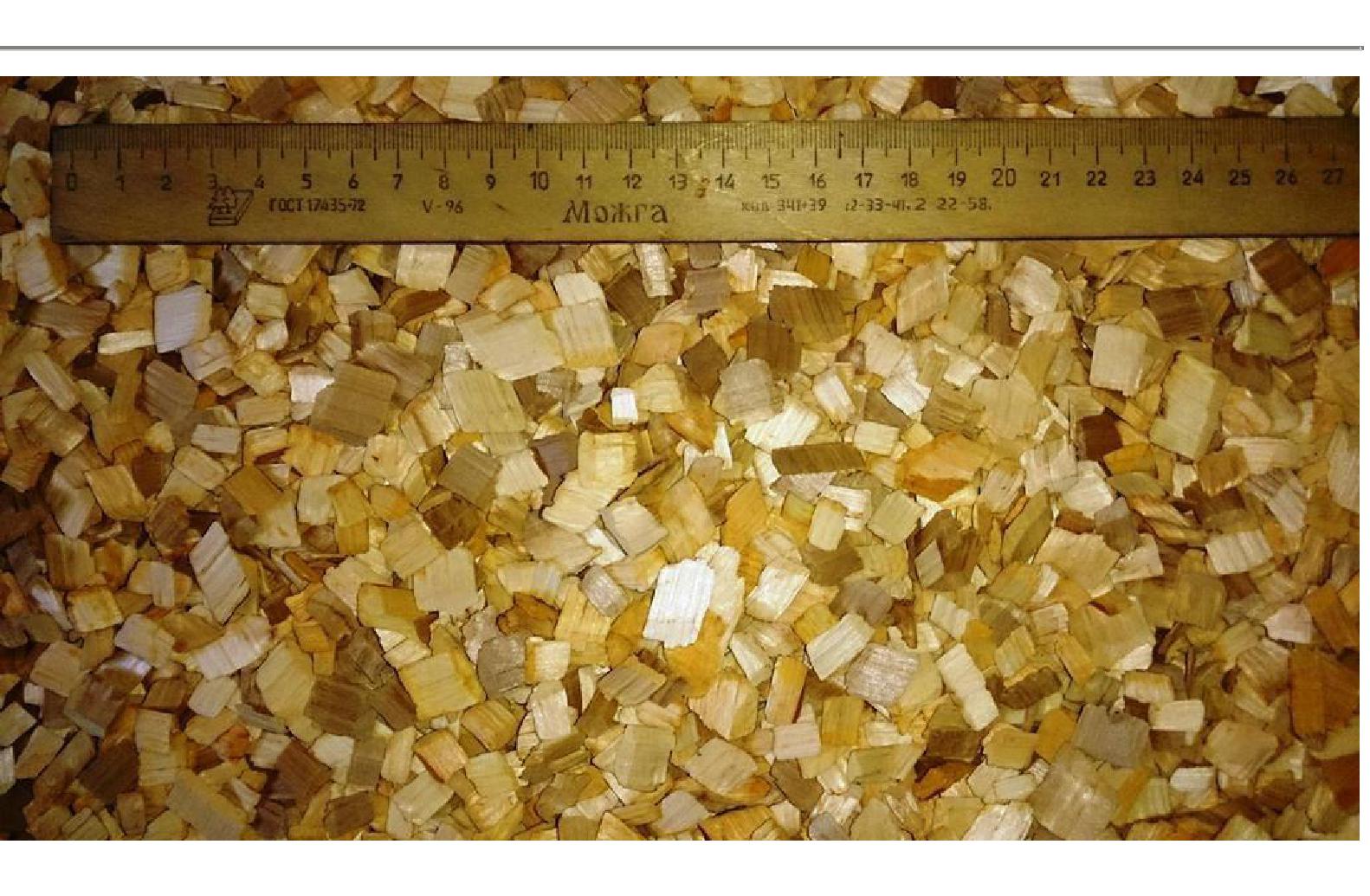 Фракционный составщепы :8–12 мм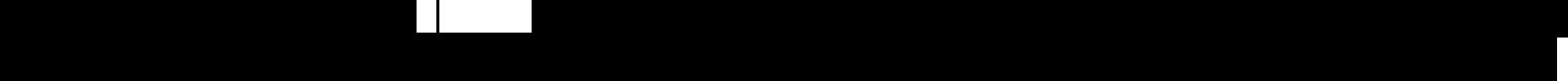 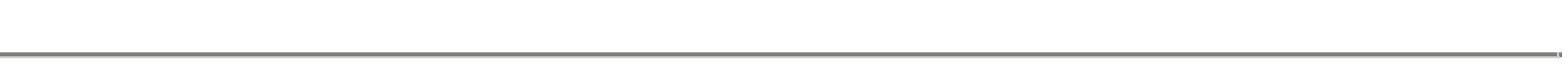 Наименование показателейТребования паро /ФактическийНаименование показателейдымогенераторовпоказательдымогенераторовпоказательСырье (древесина)Ольха 100%100%Фракционный состав щепыНе менее95%(содержание фракции 4-6 мм;8-12мм)80%95%(содержание фракции 4-6 мм;8-12мм)80%Влажность14-20,5%12%Содержание посторонних химических, механическихОтсутствуетОтсутствуетпримесейОтсутствуетОтсутствуетпримесейУпаковкаПолипропиленовые мешкиПолипропиленовыеУпаковкаПолипропиленовые мешкимешки 18кгмешки 18кгПоказатели качества дубовой щепы:Показатели качества дубовой щепы:Показатели качества дубовой щепы:Наименование показателейТребования паро /ФактическийНаименование показателейдымогенераторовпоказательдымогенераторовпоказательСырье (древесина)Дуб 100%100%Фракционный состав щепыНе менее95%(содержание фракции 4-6 мм;8-12мм)80%95%(содержание фракции 4-6 мм;8-12мм)80%Влажность14-20,5%12%Содержание посторонних химических, механическихОтсутствуетОтсутствуетпримесейОтсутствуетОтсутствуетпримесейУпаковкаПолипропиленовые мешкиПолипропиленовыеУпаковкаПолипропиленовые мешкимешки 22кгмешки 22кг